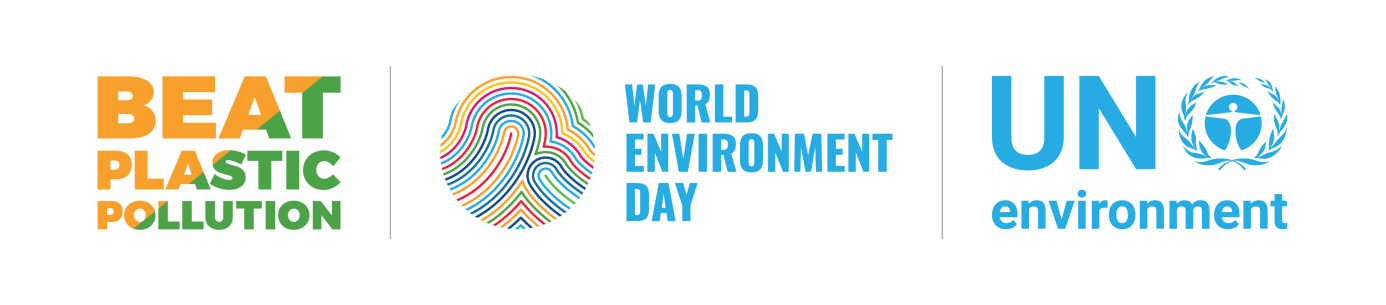 REGULAMENTUL CONCURSULUI JUDEȚEAN „O lume fără poluare cu plastic!” organizat  cu ocazia Zilei Mondiale a Mediului de  Agenţia pentru Protecţia Mediului Bihor cu sprijinul Inspectoratului Şcolar BihorPublicul ţintă:  Elevii din clasele I-IV de la unităţile de învăţământ din județul BihorTermenul de înscriere a echipajelor:  31 Mai  2018Festivitatea de premiere va avea loc în data de 06 Iunie, ora 13.00 la sediul APM Bihor. Înscrierile se pot transmite pe adresa de e-mail loredana.tirb@apmbh.anpm.ro, dorina.radovet@apmbh.anpm.ro sau la  nr fax 0259/406.588. Concursul constă în organizarea a 2 secțiuni obligatorii pentru fiecare echipaj înscris:Secțiunea AFIȘE constă în realizarea unor mesaje pornind de la trei cuvinte: plastic, reciclare, poluare; poate să conțină inclusiv desene care să respecte tema concursului.Secțiunea SCENETĂ constă în realizarea unei scenete care să evidențieze efectele nocive ale poluării cu deșeurile din plastic, asupra mediului (oceane, mări, viețuitoare, suprafața tererstră), și metode de combatere a acestei poluări, folosindu-se un limbaj verbal sau non-verbal și un fond muzical adecvat.Informaţii necesare realizării afișelor/scenetelor:pe verso afișului vor fi trecute  în colțul din dreapta jos al lucrării, cu litere de tipar numele și prenumele elevilor participanți, clasa din care face parte eleva/elevul, unitatea de învăţământ, precum și  numele şi datele de contact (tel. Mobil/email) ale persoanei responsabile de acest eveniment din fiecare unitate de învăţământ; Numărul de elevi participanți: 3 .Scenetele vor fi susținute în cadrul festivității de premiere, participanții vor asigura fondul muzical pe un stick/CD;La înscrierea echipajelor se va avea în vedere fișa de înscriere care va trimisă la APM Bihor până în data de 31.05.2018, la adresele de email loredana.tirb@apmbh.anpm.ro, dorina.radovert@apmbh.anpm.ro sau la  nr fax 0259/406.588, persoane de contact: Loredana Tirb, Dorina Radoveț;Afișele vor fi expuse în cadrul expoziţiei Colţul Verde;Informarea unităţilor de învăţământ care au clase primare  se va face prin intermediul Inspectoratului Şcolar al jud Bihor (postarea pe site) şi A.P.M Bihor (transmiterea invitaţiei pe adresele de email a unităţilor şcolare).EVALUAREA Evaluarea lucrărilor și a scenetelor se va face în baza unor criterii de evaluare, notate după nivelul de importanță:încadrarea în tematica propusă:  1-10 puncte;impactul mesajului: 1-10 puncte;originalitate:   1-7 puncte;creativitate: 1-7 puncteexpresivitate: 1-7 puncte.	modul de prezentare al afișului: 1-7 puncte.tehnica: 1-5 puncte.Notele obținute pentru fiecare criteriu în parte se vor aduna, rezultând punctajul final al fiecărei lucrări.  Ierarhizarea rezultatelor se va face în ordinea descrescătoare a punctajelor. Fiecare evaluator va evalua prin prisma criteriilor mai sus menționate fiecare lucrare în parte. Punctajele oferite de către fiecare membru al juriului se vor totaliza și se vor centraliza în clasamentul final al tuturor lucrărilor pe categoriile primar și gimnazial. Juriul va fi format din reprezentaţi ai APM Bihor şi Inspectoratul Școlar Bihor.Vor fi eliminate lucrările care conțin mesaje violente sau cele care constituie imitații ale altor lucrări, cele care sunt preluate de pe Internet sau alte baze de date specifice și încalcă prevederile care protejează drepturile de autor.PREMIEREASe vor acorda Locul I,II, III și Mențiune după cum urmează: Locul I – diplomă, cărți/alte produse;Locul II - diplomă, cărți/alte produse; Locul III - diplomă, cărți/alte produse; Mențiune  - diplomă, cărți/alte produse. Pe lângă aceste premii se vor acorda și diplome de participare. La festivitatea de premiere va participa profesorul coordonator şi un grup de 3 elevi.